SBOR DOBROVOLNÝCH HASIČŮ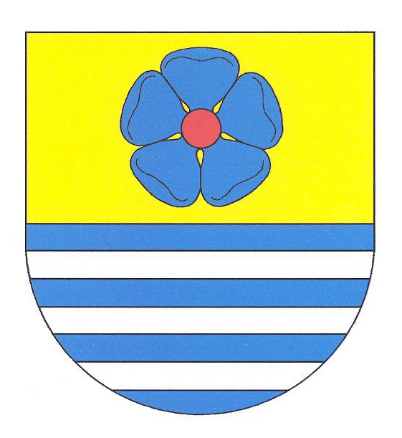 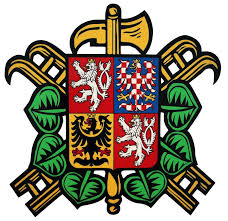 NOVOSEDLY NAD NEŽÁRKOUVÁS ZVE NAPOUŤOVOU ZÁBAVUKterá se koná v sobotu 24.9.2022 od 14:30 hodv sále kulturního domu v Novosedlech nad NežárkouK tanci a poslechu hraje kapela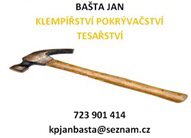 FLAMENDŘIVstupné 100,- Kč